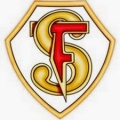 TEMARIO DE EVALUACIÓN: EXAMEN FINALAsignatura: Historia, Geografía y ciencias sociales Curso: 3º básico Fecha de aplicación: 5 y 6 de diciembre Profesor(a): Evelyn Ortega Sandoval ContenidosMaterial de apoyo para estudioContinentes Página del libro 26 Océanos Página del libro 28 y 29 Ubicación geografía de Grecia Página del libro 50sociedad griegaPágina del libro 66Ubicación geografía de RomaPágina del libro 98, 99 y 100sociedad romanaPágina del libro 112 y 113 